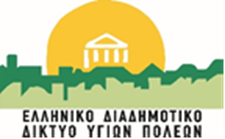 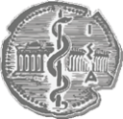 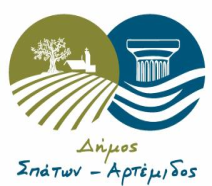 ΠΡΟΣΚΛΗΣΗ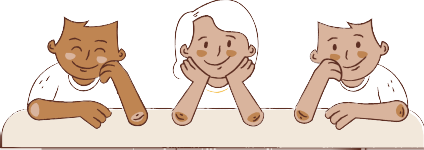 Ο Δήμος Σπάτων-ΑρτέμιδοςΣας προσκαλεί στο2ο       διαδικτυακό σεμινάριο του προγράμματος Αγωγής Υγείας για Παιδιά με θέμα τις «ΕΞΑΡΤΗΣΕΙΣ» που θα πραγματοποιηθείαπό το Ελληνικό Διαδημοτικό Δίκτυο Υγιών Πόλεων, υπό την Αιγίδα του ΙΣΑσε συνεργασία με τον κ. Αναστάσιο Χατζή, Παιδίατρο-Εντατικολόγο, την Τρίτη 18 Μαΐου 2021 στις18:30 μ.μ.(Είναι απαραίτητο να δηλώσετε το  e-mail σας στο ky.spata@gmail.com,όπου θα σας σταλεί ο σύνδεσμος και οδηγίες για τη συμμετοχή σας.Δηλώσεις συμμετοχή σας έως τις 17-5-2021.Ο ΔήμαρχοςΔημήτριος Σπ. ΜάρκουΟ Περιφερειάρχης Αττικής & Πρόεδρος του ΕΔΔΥΠΠΥΓιώργος Πατούλης